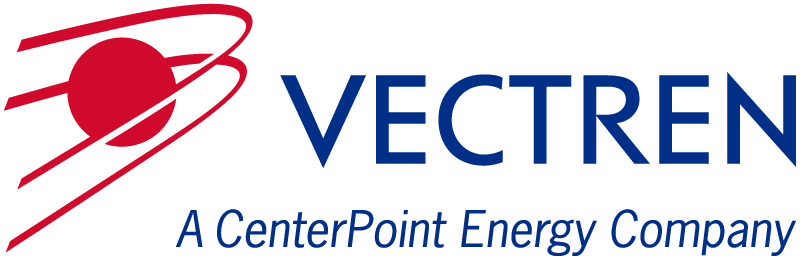 March 19, 2021Ms. Tanowa TroupeSecretary - Docketing DivisionPublic Utilities Commission of Ohio180 East Broad StreetColumbus, OH 43215RE: PUCO Case Nos. 21-0065-GA-ATA, 89-8005-GA-TRFDear Ms. Troupe:Pursuant to the Application filed by Vectren Energy Delivery of Ohio, Inc. (VEDO) in Case No. 21-0065-GA-ATA, dated February 1, 2021, and the Opinion and Order dated August 28, 2019 in Case Nos. 18-298-GA-AIR, et al., VEDO hereby submits P.U.C.O. No. 4, Sheet No. 54, Second Revised Page 1 of 1, which replaces P.U.C.O. No. 4, Sheet No. 54, First Revised Page 1 of 1. Thank you for your kind attention to this matter.Respectfully submitted,J. Waylon RammingJ. Waylon RammingSenior Analyst, Regulatory and Rates211 NW Riverside DriveEvansville, IN 47708812-491-4842 waylon.ramming@CenterPointEnergy.comEnclosure